Обращаем Ваше внимание на то, что помимо правоохранительных органов, куда родители направляются в первую очередь, к поискам можно привлечь волонтеров -  это люди, которым не безразлична судьба потерявшихся детей, и готовых по мере сил оказывать помощь в поисковых мероприятиях, многие из них способны осуществлять мощную информационную поддержку с помощью сети Интернет и путем распространения ориентировок на потерявшегося ребенка. В Иркутской области существует многочисленное количество волонтерских объединений. С реестром  волонтерских организаций г.Иркутска  можно ознакомиться на сайте : GOROD.IRK.RU. Иркутский региональный волонтерский цент находится по адресу г.Иркутск, ул. Карла Маркса, 47. Офис 201 б, Электронный адрес: irkvolunteer@gmail.com.    Иркипедия на картеПутеводитель по картинкамЭти дни в историиСпискиЭнциклопедии городов | Энциклопедии районов | Эти дни в истории | Все карты | Всё видео | Авторы Иркипедии | Источники Иркипедии | Материалы по датам создания | Кто, где и когда родился | Кто, где, и когда умер (похоронен) | Жизнь и деятельность связана с этими местами | Кто и где учился | Представители профессий | Кто какими наградами, титулами и званиями обладает | Кто и где работал | Кто и чем руководил | Представители отдельных категорий людейАктивное участие в поиске  осуществляет Добровольный  поисково-спасательный  отряд «Волонтер –Ангарск» сообщить о пропавшем можно по телефонам: 8 (3955) 645-131 или 8 (964) 353-01-31. По инициативе Уполномоченного при Президенте России по правам ребенка, учрежден "Национальный мониторинговый центр помощи пропавшим и пострадавшим детям". Центр располагает современным и функциональным сайтом найтиребенка.рф, на котором можно сообщить о пропаже ребенка, которая позволяет в едином технологическом пространстве объединить всех участников поиска детей.  О фактах нарушения прав детей, помощи в их розыске  всегда имеется возможность проинформировать Уполномоченного  по правам ребенка в Иркутской области: 664011 Иркутск, ул. Горького, 31, телефон доверия 24-18-45.Кроме того, следует особо отметить, что не обращение или же несвоевременное обращение родителей в органы полиции за розыском несовершеннолетнего может повлечь за собой привлечение к административной ответственности по ч. 1 ст. 5.35 Кодекса РФ об административных правонарушениях (неисполнение или ненадлежащее исполнение родителями или иными законными представителями несовершеннолетних обязанностей по содержанию, воспитанию, обучению, защите прав и интересов несовершеннолетних).Помните, первые часы и сутки  после исчезновения ребенка наиболее важны для поиска и его благополучного возвращения. Знайте, большинство детей находятся довольно быстро живыми и невредимыми!Прокуратура Иркутской области, ул Володарского, 5, г. Иркутск                  Прокуратура Иркутской  области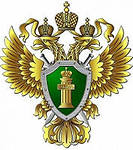 «Безвестное исчезновение несовершеннолетнего, куда обращаться» (памятка  для взрослых )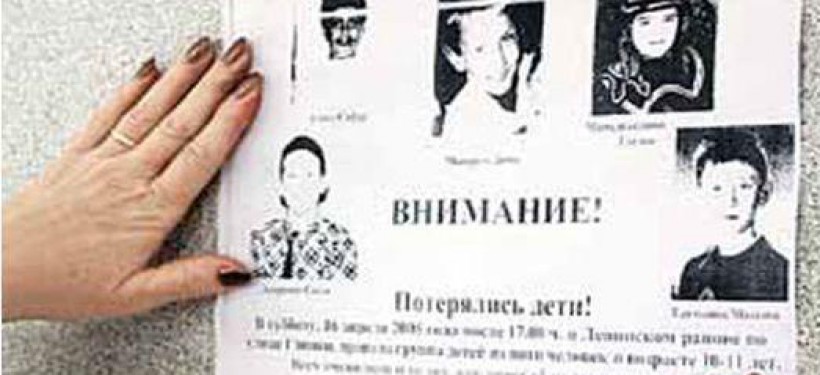 «Если ребёнок не будет чувствовать, что ваш дом принадлежит и ему тоже, он сделает своим домом улицу». 
(Надин де Ротшильд) Иркутск2017г.Мысль о том, что ребенок может быть похищен или просто убежать из дома,  потеряться,  приводит любого родителя в панику. Но это реальность, и необходимо знать, что делать и куда обращаться.    Исчезновение без вести пропавших, не всегда связано с криминальными действиями. Побег ребенка из дома-  чаще всего выясняется, что ребенок сбежал из-за невнимания к нему близких. Кроме того, одна из причин побега детей из благополучных семей – чрезмерные нагрузки, скука и суровые нравы семьи. Следует внимательно пересмотреть ваши взаимоотношения с ребенком и с другими членами семьи. Протестное поведение подростков нередко толкает их на необдуманные и безответственные поступки. Как правило, подростки, совершившие самовольный уход, проводят свободное время в кругу сверстников, ночуют у знакомых, в парадных жилых домов или просто на улице. Подобная обстановка  может представлять опасность для жизни и здоровья ребенка, а отсутствие денежных средств, страх перед возвращением домой и соответствующее окружение, могут толкнуть беглеца на совершение правонарушения или даже преступления.      Родителям следует знать, что при розыске  несовершеннолетнего нельзя ограничиваться исключительно телефонными звонками друзьям и знакомым, обходом дворовой территории. Зачастую, предприняв самостоятельные меры к розыску ребенка, родители на этом останавливаются, сделав, с их точки зрения, все возможное для обнаружения пропавшего.  Это  огромная ошибка со  стороны родителей!     В случае, если Ваш ребенок  не вернулся  ночевать   домой,  отсутствует более часа и самостоятельно установить его местонахождения не представляется возможным, а  вы предприняли все, что в Ваших силах, чтобы найти его, незамедлительно обращайтесь в полицию. Не нужно ждать, пока пройдет трое суток с момента пропажи, или же надеяться, что спустя день или два ребенок сам Вам позвонит.    Не теряйте времени - обращайтесь в отделение полиции по месту пропажи ребенка (можно  позвонить по телефону 02).     Заявление об исчезновении малолетнего (несовершеннолетнего) ребенка в дежурной части обязаны принять незамедлительно независимо от времени, прошедшего с момента происшествия. Прием сообщений ведется круглосуточно. Отсутствие у вас детской фотографии, небольшой промежуток времени после пропажи ребенка, его исчезновение или проживание на территории, обслуживаемой другим ОВД, не может стать основанием отказа в приеме заявления. Если сотрудники предлагают «не торопиться с подачей заявления», по каким-либо формальным причинам, затягивают время или ведут себя некорректно знайте,  это нарушение закона - заявление обязаны принять сразу и от любого гражданина, не обязательно от родителей,  обращайтесь к вышестоящему руководству, в прокуратуру района (города, области ).       Сотрудникам ОВД вы должны как можно подробнее рассказать о происшествии: где, когда и при каких обстоятельствах пропал ребенок. О том, где вы обычно гуляете,  какой сад, школу посещает ребенок и знаете ли, где живут его приятели. Подробно опишите внешность ребенка, его особые приметы, а также одежду, в которой он был. Если вы предполагаете, что ребенок  не просто заблудился и потерялся, а стал жертвой преступления (например, похищения ) - не скрывайте своих опасений: расскажите о подозрительных звонках или угрозах, которые поступали в ваш адрес, опишите незнакомых людей, вступавших с вами или вашим ребенком в контакт в последнее время.Во всех случаях, за исключением похищения, работает такой фактор: чем больше людей знают о происшествии и задействованы в поиске, тем лучше. Обращайтесь к родственникам, друзьям, знакомым, сотрудникам служб безопасности ближайших общественных заведений, к командованию расположенных в данном районе воинских частей и просите помощи. Если ребенок потерялся в лесу или возле водоема, оповестите местное подразделение МЧС.Если ребенок пропал на транспорте - не вышел с вами на нужной остановке или вы разминулись - сообщите о нём дежурному вокзала, станции метро, автостанции, сотруднику линейного УВД на транспорте. Поезжайте на следующую остановку, возможно он там вышел. Если ребёнка там нет, звоните в полицию.Если ребенок пропал в ограниченном помещении, кричите как можно громче, чтобы ребенок вас услышал. Не стесняйтесь и не размышляйте, что о вас подумают другие. Важнее всего – быстро найти ребенка. Если ребенок пропал в общественных местах - на вокзалах, стадионах, зоопарках, в торговых центрах и т.д. немедленно обратитесь к менеджерам, в службу информации или охраны и в отделение полиции. Попросите объявить по громкой связи о случившемся. Требуйте проверять всех детей подходящего возраста на выходах. Оставайтесь на месте, ждите полицию.Не последнее место в поиске пропавших без вести в Иркутской области отводится  Бюро регистрации несчастных случаев (БРНС) ГУВД, телефон для обращений в Иркутске: (3952) 21-64-64 (круглосуточно).